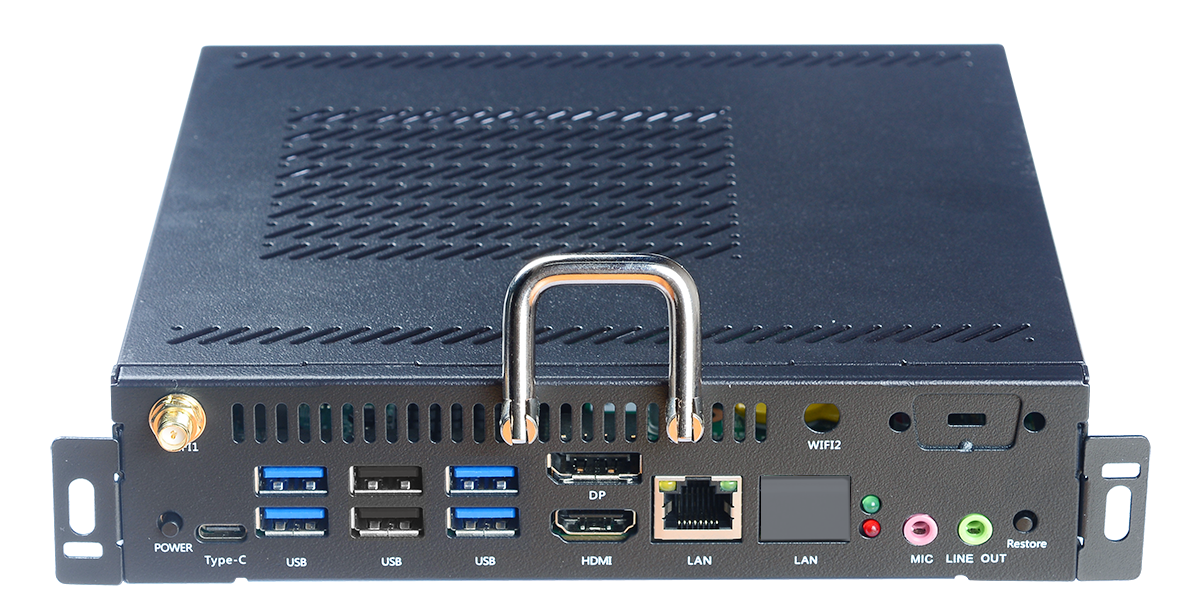 Main Spec:1. Подключение DP+HDMI port, поддержка 4K.2. WIFI антенна3.  Синхронное разделение дисплея на 2.ПроцессорChipIntel® H583ПроцессорCPUIntel® Core™ i5-8300H CPUПроцессорPerformance Spec.# of Cores: 4    # of Threads: 8    Processor Base Frequency: 2.3GHzПамятьTechnology2 X SO-DIMM DDR4 2666ПамятьMemoryDDR4-8GДисплейFront OutputDP-Max.3840 x 1920ДисплейFront OutputHDMI-Max. 3840 x 1920ДисплейJAE ConnectorHDMI-Max. 3840 x 1920Графический процессорModelIntel® HD Graphics 630Графический процессорMax. Memory32GГрафический процессорBase Frequency350 MHzГрафический процессорMax. Dynamic Frequency1.15 GHz     Жесткий дискSSD256GИнтернет адаптерInterface1*M.2 2280 interface, support  SATA & NVME Dual Protocols  (256GB)Интернет адаптерSupportLAN Intel I219 Gigabit EthernetИнтернет адаптерSupportWIFI 1*M.2 2230 for Wi-Fi + BluetoothРазъемыDPMax.3840 x 1920 РазъемыHDMIHDMI-Max.3840 x 1920РазъемыLANRJ45. GigabitРазъемыUSB4 x USB3.0	&	2 x USB2.0        &     1 x USB CРазъемыAUDIO1 x AUDIO OUT	  +	1 x MIC INПитаниеInput voltageDC-IN	12~19VРазмерРазмерВес195*180*42mm/ 282*257*79mmНетто/Брутто 1,2кг / 1,4кгРазмерMaterialМетал       ХранениеTemperature0 - 45℃       ХранениеHumidity95% @40℃(Non-condensing)     ПоддержкаOSWindows® 7.0, Windows® 8.1, Windows® 10, Linux